Занятие учителя-дефектолога для 2ой младшей группыТема: «Бабочка»Загадка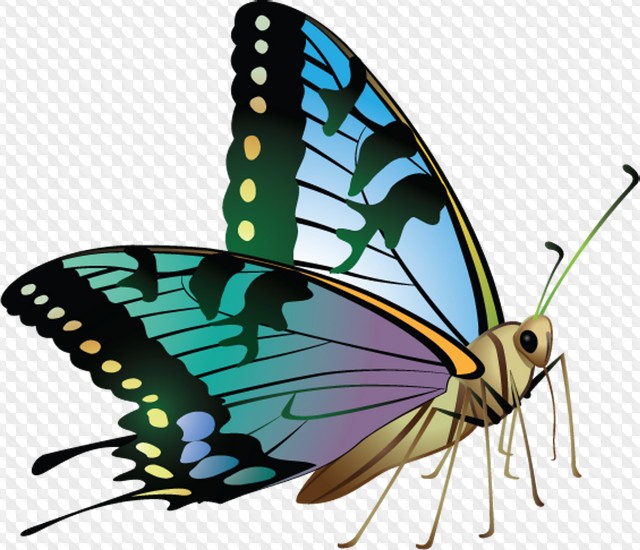 Шевелились у цветкаВсе четыре лепестка.Я сорвать его хотел –Он вспорхнул и улетел. (Бабочка)Рассмотрите с ребёнком картинку с бабочкой. Покажите и назовите части тела бабочки (крылья, тельце, голова, усики, лапки). Чем питаются бабочки?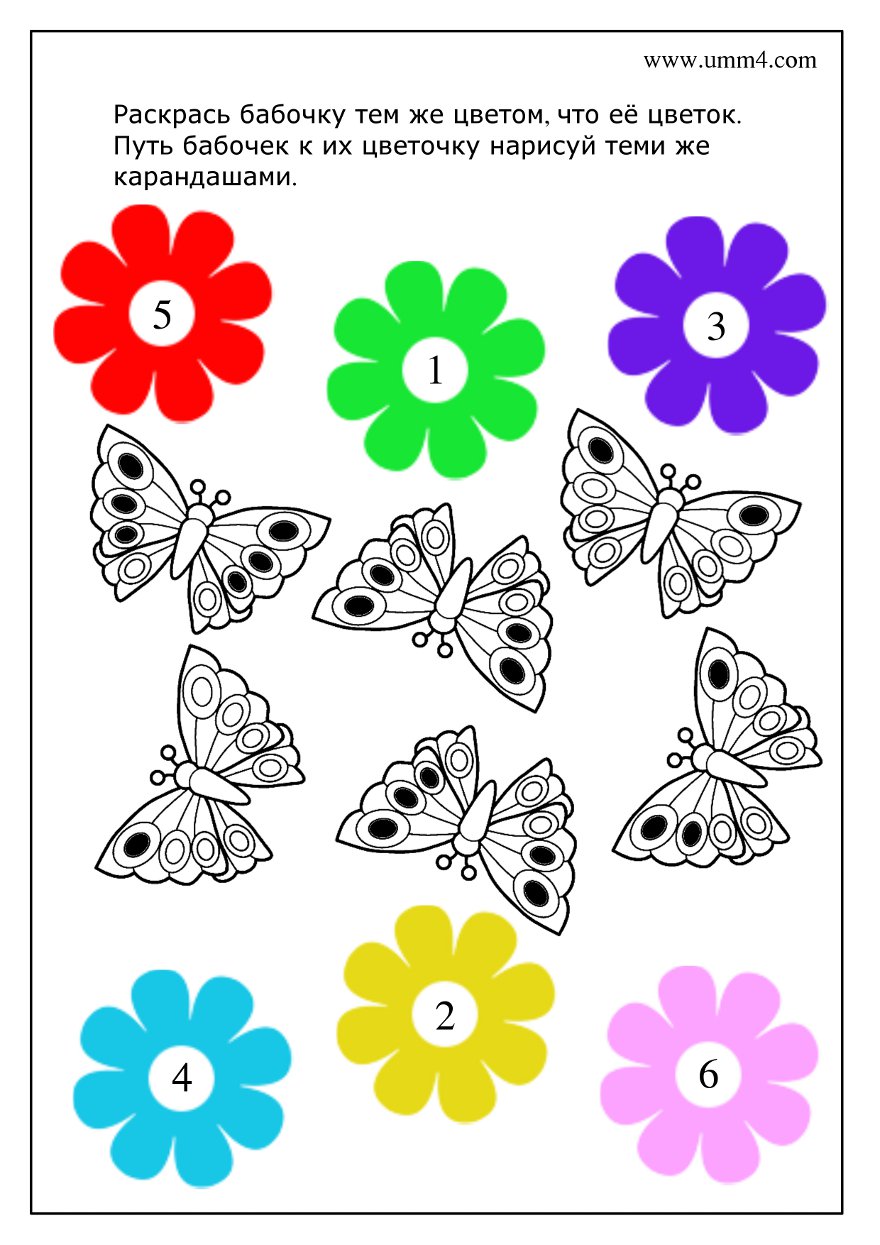 Дорисуй второе крылышко у бабочек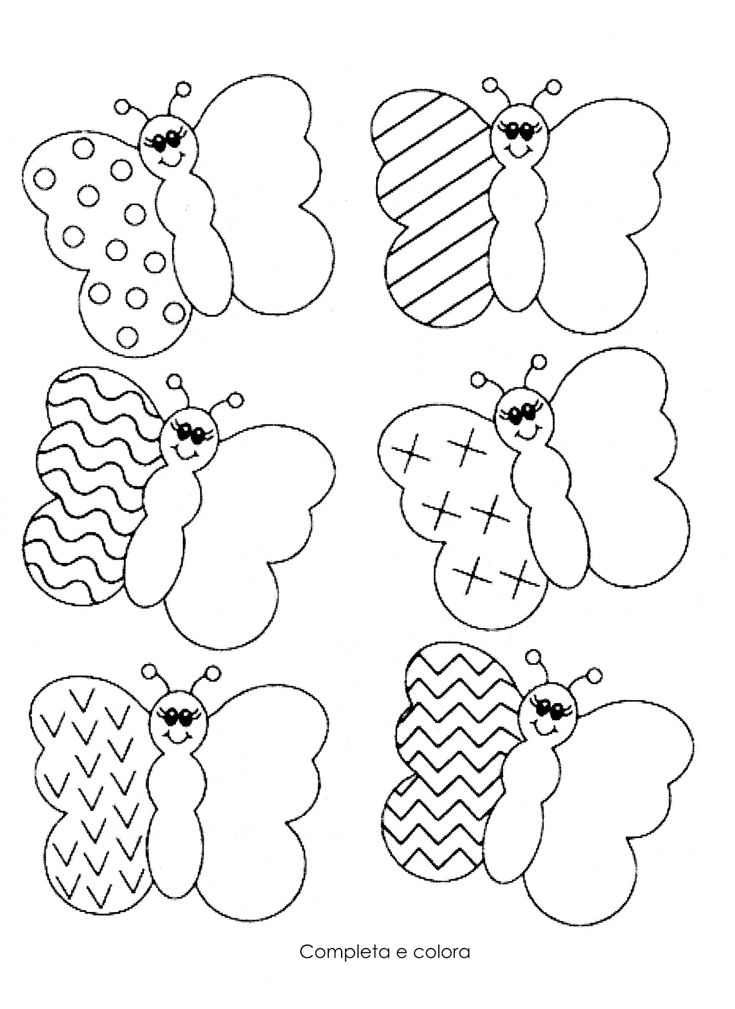 